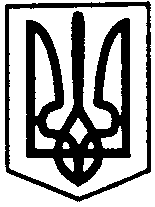                                                   Додаток                                                                                                  до рішення виконавчого комітету                                                                                                Первозванівської сільської ради                                                                                              від «31»  серпня  2021 року № 58СКЛАД  Комісії з питань забезпечення своєчасності та повноти сплати податків і погашення заборгованості із виплати заробітної плати (грошового забезпечення), пенсій, стипендій та інших соціальних виплат1. Голова комісії – Кузьменко Олена Вікторівна, перший заступник Первозванівського сільського голови;2. Заступник голови комісії – Гаврилова Олена Володимирівна , начальник фінансового відділу Первозванівської сільської ради;3. Секретар комісії – Босенко Ольга  Вікторівна , головний спеціаліст  фінансово  відділу  Первозванівської сільської ради;  Члени комісії:Лещенко Вікторія Валеріївна – секретар сільської ради;Абрамович Анна Олександрівна- директор центру надання соціальних послуг населенню Первозванівської сільської ради;Гордієнко Ігор Миколайович – начальник відділу земельних відносин та комунальної власності Первозванівської сільської ради;Переверзєва Олена Григорівна   – староста  Калинівського старостинського округу;Григор Людмила Олександрівна – староста Степового старостинського округу;Таран Віталій Іванович – староста  Федорівського старостинського округу;Ліпко Володимир Петрович – староста Клинцівського старостинського округІльченко Жанна Борисівна – в.о старости сіл Гаївка, Новогригорівка;Ткаченко Жанна Василівна – староста сіл Прокровське, Демешкове, 
Любо-Надеждівка;Зяблик Світлана Анатоліївна – староста сіл Бережинка, Макове, Верхівці;Кривоносов Вадим Станіславович - головний спеціаліст (юрист) відділу земельних відносин та комунальної власності;Депутат виборчого округу № 3 – Потєєв Сергій Ілліч (за згодою);Депутат виборчого округу № 1 –   Москальова Лариса Миколаївна (за згодою);Депутат виборчого округу № 4 – Шило Ігор Анатолійович (за згодою);Депутат виборчого округу № 5 – Кондратенко Сергій Іванович (за згодою);Депутат виборчого округу № 8 – Сорока Марія Іванівна (за згодою);Депутат виборчого округу № 6 – Трибиненко Олег Миколайович (за згодою).Головний  державний  ревізор – інспектор відділу адміністрування  податків  і зборів2з фізичних осіб та камеральних перевірок управління  податкового  адміністрування фізичних осіб ГУ ДПС у Кіровоградській області – Молла Анна ПрокопівнаГоловний спеціалістзагального відділу                                                        Анна ДІХТЯРЕНКО